О признании утратившими силу некоторых решений Собрания депутатов Янтиковского сельского поселения Яльчикского района Чувашской РеспубликиВ соответствии с Федеральными законами от 6 октября 2003 года № 131-ФЗ «Об общих принципах организации местного самоуправления в Российской Федерации», Законом Чувашской Республики от 29 марта 2022 года № 31 «О преобразовании муниципальных образований Яльчикского района Чувашской Республики и о внесении изменений в Закон Чувашской Республики «Об установлении границ муниципальных образований Чувашской Республики и наделении их статусом городского, сельского поселения, муниципального района и городского округа», Собрание депутатов Яльчикского муниципального округа Чувашской Республики решило:        1. Признать утратившими силу решения Собрания депутатов Янтиковского сельского поселения Яльчикского района Чувашской Республики:        от 04 декабря 2018 года №35/5 «Об утверждении Порядка определения размера арендной платы за земельные участки, находящиеся в собственности Янтиковского сельского поселения Яльчикского района Чувашской Республики, предоставленные в аренду без торгов»;        от 31 марта 2022 года №24/1 «О внесении изменений в Порядок определения размера арендной платы за земельные участки, находящиеся в собственности Янтиковского сельского поселения Яльчикского района Чувашской Республики, предоставленные в аренду без торгов»;от 31 мая 2022 г. № 26/1 «Об утверждении Положения о проведении аттестации муниципальных служащих Янтиковского сельского поселения Яльчикского района Чувашской Республики»;от 22 июня 2022 года №27/1 «Об утверждении Положения о муниципальном контроле на автомобильном транспорте, городском наземном электрическом транспорте и в дорожном хозяйстве в границах населенных пунктов Янтиковского сельского поселения Яльчикского района Чувашской Республики»от 25 ноября 2008 года № 8/2 "Об утверждении генерального плана Янтиковского сельского поселения Яльчикского района Чувашской Республики и об установлении границ населенных пунктов, входящих в состав Янтиковского сельского поселения"от 16 августа 2021 года № 13/2 «О внесении изменений в Генеральный план Янтиковского сельского поселения Яльчикского района Чувашской Республики»;от 13 июля 2018 года № 30/1 «Об утверждении новой редакции Правил землепользования и застройки Янтиковского сельского поселения Яльчикского района Чувашской Республики»;от 29 мая 2019 года № 40/4 «О внесении изменений в  Правила землепользования и застройки Янтиковского сельского поселения Яльчикского района Чувашкой Республики»;от 28 апреля 2020 года № 52/1 «О внесении изменений в  Правила землепользования и застройки Янтиковского сельского поселения Яльчикского района Чувашкой Республики»;от 26 февраля 2021 года № 9/1 «О внесении изменений в  Правила землепользования и застройки Янтиковского сельского поселения Яльчикского района Чувашкой Республики»;от 28 мая 2021 года № 11/4 «О внесении изменений в  Правила землепользования и застройки Янтиковского сельского поселения Яльчикского района Чувашкой Республики»;от 27 декабря 2021 года № 20/1 «О внесении изменений в  Правила землепользования и застройки Янтиковского сельского поселения Яльчикского района Чувашкой Республики»;от 22 июня 2022 года № 28/1 «О внесении изменений в  Правила землепользования и застройки Янтиковского сельского поселения Яльчикского района Чувашкой Республики»;от 09 декабря 2013 года № 33/6 «О создании дорожного фонда Янтиковского сельского поселения Яльчикского района Чувашской Республики»;от 16 декабря 2016 года № 17/2 «Об утверждении муниципальных символов (герба и флага) Янтиковского   сельского поселения Яльчикского  района Чувашской Республики»;от 20 мая 2011 года № 7/1 «О денежном содержании лиц, замещающих муниципальные должности и должности муниципальной службы Янтиковского сельского поселения Яльчикского района Чувашской Республики»; от 09 сентября 2011 года№ 11/1 «О внесении изменений в Решение Собрания депутатов Янтиковского сельского поселения Яльчикского района от 20 мая 2011 г. № 7/1 «О денежном содержании лиц, замещающих муниципальные должности и должности муниципальной службы должности и должности муниципальной службы Яльчикского района Чувашской Республики»; от 12 ноября 2012 года№ 22/1 «О внесении изменений в Решение Собрания депутатов Янтиковского сельского поселения Яльчикского района от 20 мая 2011 г. № 7/1 «О денежном содержании лиц, замещающих муниципальные должности и должности муниципальной службы должности и должности муниципальной службы Яльчикского района Чувашской Республики»;от 07 декабря 2012 года№ 23/2 «О внесении изменений в Решение Собрания депутатов Янтиковского сельского поселения Яльчикского района от 20 мая 2011 г. № 7/1 «О денежном содержании лиц, замещающих муниципальные должности и должности муниципальной службы должности и должности муниципальной службы Яльчикского района Чувашской Республики»;от 27 июня 2013 года№ 27/2 «О внесении изменений в Решение Собрания депутатов Янтиковского сельского поселения Яльчикского района от 20 мая 2011 г. № 7/1 «О денежном содержании лиц, замещающих муниципальные должности и должности муниципальной службы должности и должности муниципальной службы Яльчикского района Чувашской Республики»;от 09 декабря 2013 года № 33/4 «О внесении изменений в Решение Собрания депутатов Янтиковского сельского поселения Яльчикского района от 20 мая 2011 г. № 7/1 «О денежном содержании лиц, замещающих муниципальные должности и должности муниципальной службы должности и должности муниципальной службы Яльчикского района Чувашской Республики»;от 29 декабря 2017 года № 25/1 «О внесении изменений в Решение Собрания депутатов Янтиковского сельского поселения Яльчикского района от 20 мая 2011 г. № 7/1 «О денежном содержании лиц, замещающих муниципальные должности и должности муниципальной службы должности и должности муниципальной службы Яльчикского района Чувашской Республики»;от 14 октября 2019 года № 44/2 «О внесении изменений в Решение Собрания депутатов Янтиковского сельского поселения Яльчикского района от 20 мая 2011 г. № 7/1 «О денежном содержании лиц, замещающих муниципальные должности и должности муниципальной службы должности и должности муниципальной службы Яльчикского района Чувашской Республики»;от 29 марта 2018 года № 27/2 «Об утверждении местных нормативов градостроительного проектирования  Янтиковского  сельского поселения Яльчикского района Чувашской Республики»;от 08 апреля 2016 года № 6/4 «О Порядке сообщения лицами, замещающими муниципальные должности, о возникновении личной заинтересованности при исполнении должностных обязанностей, которая приводит или может привести к конфликту интересов»; от 04 декабря 2018 года № 35/2 «О внесении изменений в решение Собрания депутатов Янтиковского сельского поселения Яльчикского района от 08.04.2016 №6/4»; от 21 декабря 2018 года № 36/2 «О внесении изменений в Положение о порядке сообщения лицами, замещающими муниципальные должности, о возникновении личной заинтересованности при исполнении должностных обязанностей, которая приводит или может привести к конфликту интересов»; от 08 апреля 2016 года № 6/1 «О порядке назначения и проведения опроса граждан Российской Федерации на территории Янтиковского сельского поселения или на части его территории»; от 28 апреля 2017 года № 19/2 «Об утверждении Положения о проведении конкурса на замещение вакантной должности муниципальной службы в администрации Янтиковского сельского поселения Яльчикского района»;от 13 июня 2018 года № 30/3 «О внесении изменений в Положение о проведении конкурса на замещение вакантной должности муниципальной службы в администрации Янтиковского сельского поселения Яльчикского района»;от 28 апреля 2017 года № 19/3 «О квалификационных требованиях к уровню профессионального образования, стажу муниципальной службы или стажу работы по специальности, направлению подготовки, необходимые для замещения должностей муниципальной службы в администрации Янтиковского сельского поселения Яльчикского района»;от 08 апреля 2016 года № 6/3 «О порядке предоставления лицами, замещающими муниципальные должности в Янтиковском сельском поселении Яльчикского района, сведений о своих доходах, расходах, об имуществе и обязательствах имущественного характера, а также сведений о доходах, расходах, об имуществе и обязательствах имущественного характера своих супруги (супруга) и несовершеннолетних детей»;от 23 ноября 2017 года № 23/3 «О внесении изменений в «Положение о порядке предоставления лицами, замещающими муниципальные должности в Янтиковском сельском поселении Яльчикского района, сведений о своих доходах, расходах, об имуществе и обязательствах имущественного характера, а также сведений о доходах, расходах, об имуществе и обязательствах имущественного характера своих супруги (супруга) и несовершеннолетних детей»;от 13 декабря 2017 года № 24/2 «Об утверждении порядка проведения осмотра зданий, сооружений на предмет их технического состояния и надлежащего технического обслуживания в соответствии с требованиями технических регламентов и выдачи рекомендаций о мерах по устранению выявленных нарушений на территории Янтиковского сельского поселения Яльчикского района Чувашской Республики»;от 20 октября 2014 года № 37/1 «О передаче части полномочий по вопросам местного значения Янтиковского сельского поселения Яльчикского района Чувашской Республики»;от 01 февраля 2008 года № 2/3 «Об утверждении должностей муниципальной службы Янтиковского сельского поселения Яльчикского района Чувашской Республики»;от 12 апреля 2007 года № 1/5 «О порядке установления права ограниченного пользования чужим земельным участком (публичного сервитута) на территории Янтиковского сельского поселения Яльчикского района»;от 01 июня 2007 года № 2/4 «Об утверждении Положения о порядке назначения и проведения собрания граждан Янтиковского сельского поселения Яльчикского района»;от 06 мая 2006 года № 4/6 «Об утверждении положения о публичных слушаниях в Янтиковском сельском поселении Яльчикского района Чувашской Республики»;от 23 августа 2006 года № 5/4 «Об утверждении положения о порядке реализации правотворческой инициативы граждан на территории Янтиковского сельского поселения Яльчикского района»;от 23 августа 2006 года № 5/5 «Об утверждении положения о порядке назначения и проведения конференции граждан (собрания делегатов) в Янтиковском сельском поселении Яльчикского района Чувашской Республики»;от 19 ноября 2005 года № 2/4 «О Порядке ведения реестра расходных обязательств Янтиковского сельского поселения Яльчикского района»;от 01 июня 2007 года № 2/3 «О периодическом печатном издании информационный бюллетень «Вестник Янтиковского сельского поселения».Председатель Собрания депутатов Яльчикского  муниципального округа Чувашской Республики                                                        В.В.СядуковЧёваш РеспубликиЕлч.к муниципаллё округ.н депутатсен Пухёв.ЙЫШЁНУ2023 =?  июл.н 27 -м.ш. № 5/24-с                            Елч.к ял.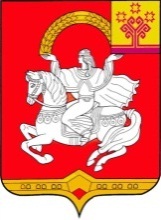      Чувашская  РеспубликаСобрание депутатов Яльчикского муниципального округаРЕШЕНИЕ       « 27 »  июля  2023 г. №  5/24-с                                 село Яльчикиот 08 декабря 2016 года № 6/4 «О порядке сообщения лицами, замещающими муниципальные должности, о возникновении личной заинтересованности  при исполнении должностных обязанностей, которая приводит или может привести к конфликту интересов»; от 21 декабря 2018 года № 36/2 «О внесении изменений в Положение о порядке сообщения лицами, замещающими муниципальные должности, о возникновении личной заинтересованности  при исполнении должностных обязанностей, которая приводит или может привести к конфликту интересов»;от 06 декабря 2019 года № 46/5 «Об утверждении Положения о регулировании бюджетных правоотношений в  Янтиковском    сельском   поселении   Яльчикского района Чувашской Республики»;от 10 ноября 2020 года № 4/2 «О внесении изменений в  Положение о регулировании бюджетных правоотношений в  Янтиковском    сельском   поселении   Яльчикского района Чувашской Республики»;от 23 декабря 2020 года № 7/1 «О внесении изменений в  Положение о регулировании бюджетных правоотношений в  Янтиковском    сельском   поселении   Яльчикского района Чувашской Республики»;от 10 ноября 2020 года № 7/2 «О приостановлении действия отдельных положений Положения о регулировании бюджетных правоотношений в  Янтиковском    сельском   поселении   Яльчикского района Чувашской Республики и установлении особенностей исполнения бюджета Янтковского сельского поселения Яльчикского района Чувашской Республики 2020 года»;от 27 июня 2019 года № 41/2 «О порядке принятия решений об условиях приватизации муниципального имущества Янтиковского сельского поселения   Яльчикского района Чувашской Республики»;от 17 апреля 2019 года № 39/1 «Об утверждении Положения о старосте сельского населенного пункта Янтиковского сельского поселения Яльчикскогоо района Чувашской Республики»; от 29 октября 2019 года № 45/2 «О внесении изменений в Положение о старосте сельского населенного пункта Янтиковского сельского поселения Яльчикскогоо района Чувашской Республики и об отдельных вопросах, связанных с деятельностью и статусом старосты»;от 17 апреля 2019 года № 39/2 «О Порядке проведения конкурса «Лучший староста сельского населенного пункта Янтиковского сельского поселения Яльчикского района Чувашской Республики»;от 18 августа 2014 года № 35/1 «Об утверждении Положения о вопросах налогового регулирования в Янтиковском сельском поселении Яльчикского района Чувашской Республики»;от 30 ноября 2015 года № 3/1 «О внесении изменения в Положение о вопросах налогового регулирования в Янтиковском сельском поселении Яльчикского района Чувашской Республики»;от 16 июня 2018 года № 30/2 «О внесении изменения в Положение о вопросах налогового регулирования в Янтиковском сельском поселении Яльчикского района Чувашской Республики»;от 18 октября 2018 года № 34/1 «О внесении изменения в Положение о вопросах налогового регулирования в Янтиковском сельском поселении Яльчикского района Чувашской Республики»;от 29 мая 2019 года № 40/2 «О внесении изменения в Положение о вопросах налогового регулирования в Янтиковском сельском поселении Яльчикского района Чувашской Республики»;от 06 декабря 2019 года № 46/6 «О внесении изменения в Положение о вопросах налогового регулирования в Янтиковском сельском поселении Яльчикского района Чувашской Республики»;от 27 января 2020 года № 48/1 «О внесении изменения в Положение о вопросах налогового регулирования в Янтиковском сельском поселении Яльчикского района Чувашской Республики»;от 05 октября 2020 года № 1/7 «О внесении изменения в Положение о вопросах налогового регулирования в Янтиковском сельском поселении Яльчикского района Чувашской Республики»;от 23 декабря 2020 года № 7/2 «О внесении изменения в Положение о вопросах налогового регулирования в Янтиковском сельском поселении Яльчикского района Чувашской Республики»;от 22 июня 2022 года № 27/2 О внесении изменения в Положение о вопросах налогового регулирования в Янтиковском сельском поселении Яльчикского района Чувашской Республики     от 25 мая 2015 года №43/1 «Об утверждении схем одномандатных избирательных округов по выборам в представительные органы местного самоуправления  по Янтиковскому сельскому  поселению Яльчикского района Чувашской Республики »;от 27 января 2020 года № 48/2 «О Порядке принятия решения о применении к депутату, выборному должностному лицу местного самоуправления мер                      ответственности, указанных в части 5.4.1 статьи 35 Закона Чувашской Республики «Об организации местного самоуправления в Чувашской Республике»;от 16 ноября 2020 года № 5/5 «О внесении изменений в Порядок принятия решения о применении к депутату, выборному должностному лицу местного самоуправления мер ответственности, указанных в части 5.4.1 статьи 35 Закона Чувашской Республики «Об организации местного самоуправления в Чувашской Республике»;от 03 апреля 2013 года № 25/5 «О заключении Соглашения о передаче полномочий контрольно-счетного органа Янтиковского  сельского поселения Яльчикского района Контрольно-счетному органу Яльчикского  района Чувашской Республики по осуществлению внешнего финансового контроля»;от 23 декабря 2019 года № 47/2 «Об утверждении Положения  о порядке организации и проведения общественных обсуждений или публичных слушаний по проектам генеральных планов, проектам правил землепользования и застройки, проектам планировки территории, проектам межевания территории, проектам правил благоустройства территорий, проектам, предусматривающим внесение изменений в один из указанных утвержденных документов, проектам решений о предоставлении разрешения на условно разрешенный вид использования земельного участка или объекта капитального строительства, проектам решений о предоставлении разрешения на отклонение от предельных параметров разрешенного строительства, реконструкции объектов капитального строительства  на территории Янтиковского  поселения Яльчикского района Чувашской Республики»;от 17 декабря 2021 года № 19/1 «О назначении публичных слушаний по вопросу о преобразовании муниципальных образований путем объединения всех поселений, входящих в состав Яльчикского района Чувашской Республики, и наделения вновь образованного муниципального образования статусом муниципального округа с наименованием Яльчикский муниципальный округ Чувашской Республики с административным центром: село Яльчики»;от 03 февраля 2022 года № 21/1 «О согласии на преобразование муниципальных образований путем объединения всех поселений, входящих в состав Яльчикского района Чувашской Республики, и наделения вновь образованного муниципального образования статусом муниципального округа с наименованием Яльчикский муниципальный округ Чувашской Республики с административным центром: село Яльчики»;от 3 декабря 2021 года № 18/5 «Об утверждении Порядка предоставления рассрочки платежа по договорам купли-продажи земельных участков, находящихся в муниципальной собственности Янтиковского сельского поселения Яльчикского района Чувашской Республики, государственная собственность на которые не разграничена, собственникам зданий, строений, сооружений либо помещений в них, расположенных на таких земельных участках»;от 02 марта 2022 года № 50/1 «О Порядке предоставления сведений о доходох, расходах. Об имуществе и обязательствах имущественного характера лицами, замещающими муниципальную должность в Собрании депутатов Янтиковского сельского поселения Яльчикского района и членов их семей для размещения на официальном сайте Янтиковского сельского поселения   Яльчикского  района в информационно-телекоммуникационной сети «Интернет» и (или) предоставлении для опубликования средствам массовой информации»;от 16 марта 2021 года № 10/3 «О внесении изменений в Порядок предоставления сведений о доходох, расходах. Об имуществе и обязательствах имущественного характера лицами, замещающими муниципальную должность в Собрании депутатов Янтиковского сельского поселения Яльчикского района и членов их семей для размещения на официальном сайте Янтиковского сельского поселения   Яльчикского  района в информационно-телекоммуникационной сети «Интернет» и (или) предоставлении для опубликования средствам массовой информации»;от 02 марта 2022 года № 23/2 «О внесении изменений в Порядок предоставления сведений о доходах, расходах, об имуществе и обязательствах имущественного характера лицами, замещающими муниципальную должность в Собрании депутатов Янтиковского сельского поселения Яльчикского района и членов их семей для размещения на официальном сайте Янтиковского сельского поселения   Яльчикского  района в информационно-телекоммуникационной сети «Интернет» и (или) предоставлении для опубликования средствам массовой информации»;        от 21 августа 2015 года № 46/1 «Об утверждении Порядка проведения конкурса по отбору кандидатур на должность главы Янтиковского сельского поселения   Яльчикского     района Чувашской Республики»;      от 27 января 2020 года № 48/3 «О внесении изменений в Порядок проведения конкурса по отбору кандидатур на должность главы Янтиковского сельского поселения   Яльчикского     района Чувашской Республики»;от 16 августа 2022 года № 29/1 «О внесении изменений в Порядок проведения конкурса по отбору кандидатур на должность главы Янтиковского сельского поселения   Яльчикского     района Чувашской Республики»;от 26 июля 2021 года № 12/3 «Об утверждении тарифа на плату за содержание жилого помещения»;от 16 августа 2022 года № 29/1 «Об утверждении Положения о муниципальном контроле в сфере благоустройства на территории Янтиковского сельского поселения   Яльчикского     района Чувашской Республики»;от 23 ноября 2017 года № 23/2 «Об утверждении Правил благоустройства территории Янтиковского сельского поселения   Яльчикского     района Чувашской Республики»;от 27 июня 2019 года № 41/1 «О внесении изменений в Правила благоустройства территории Янтиковского сельского поселения   Яльчикского     района Чувашской    Республики»;от 18 июля 2018 года № 31/1 «О внесении изменений в Правила благоустройства территории Янтиковского сельского поселения Яльчикского района Чувашской    Республики»;от 23 августа 2019 года № 42/1 «Порядок создания и использования парковок (парковочных мест) расположенных на автомобильных дорогах общего пользования местного значения Янтиковского сельского поселения»;от 02 февраля 2018 года № 26/1 «О порядке премирования, выплаты материальной помощи, единовременной выплаты при предоставлении ежегодного оплачиваемого отпуска и единовременного поощрения работников администрации Янтиковского сельского поселения Яльчикского района»;от 28 апреля 2017 года № 19/2 «Об утверждении Положения о проведении конкурса на замещение вакантной должности муниципальной службы в администрации Янтиковского сельского поселения Яльчикского  района»;от 13 июня 208 года № 30/3 «О внесении изменений в Положение о проведении конкурса на замещение вакантной должности муниципальной службы в администрации Янтиковского сельского поселения Яльчикского района»;